Title of the manuscript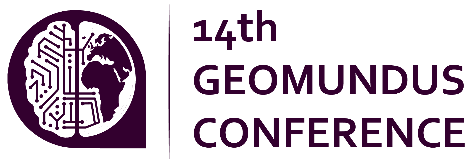 Angie A. Smith1, B. Bradley Miller1, Carl Carter21Department example, University example, city, postal code, country2Laboratory example, city, postal code, countryCorrespondence to: Angie A. Smith (angie@email.com)Abstract. The abstract should have one-paragraph, as well as a minimum of 150 and a maximum of 250 words. The text of the abstract should be preceded by the word Abstract.After the abstract specify three to five keywords. In the keywords no capital letters should be used, except in acronyms and for words where grammar rules dictate it (i.e. proper nouns, etc.). Keywords should be separated by commas and have no full stop in the end.Keywords. keyword 1, keyword 2, keyword 3, keyword 41 Headings, body text, references, and lists (as Heading 1)For obtaining the proper format of the headings in your paper, you just must apply a nested numbering as you can see in the following sections. Please do not use more than these three headings.The Short paper should not exceed 5 pages (excluding references).To reference academia research please use indirect quotes within the text (Surname and Other, 1980).This is a normal text example. If you want to create a list, please use the following bullet structure:Bullet point 1Bullet point 21.1 Tables (as Heading 2)Tables should be identified with numbers, in ascending order. They have to be referred to in the text as “Table 1” and so on (note that only the letter T should be capital), and placed as close as possible to their reference in the text. Metric and physical units in the column headings must be placed in curved brackets. One blank line should be put before and after each table (or after table footnotes in case they exist), formatted with the “Normal; body text” style of the template (already defined above in this document). Using tables, you should apply the following layout. Table 1: Example of tables1.2 Figures (as Heading 2)All drawings, graphs and photographs are considered as figures. Figures should come embedded in the manuscript and not be delivered separately. They should be identified with numbers, in ascending order. Plus, they have to be referred to in the text as “Figure 1” and so on (note that only the letter F should be capital) and should appear as close as possible to their reference in the text. A blank line should be put before each figure, formatted with the “Normal; body text” style of the template (already defined above in this document). Note that the width of the figures cannot exceed the width of the body text, to comply with the required page margins.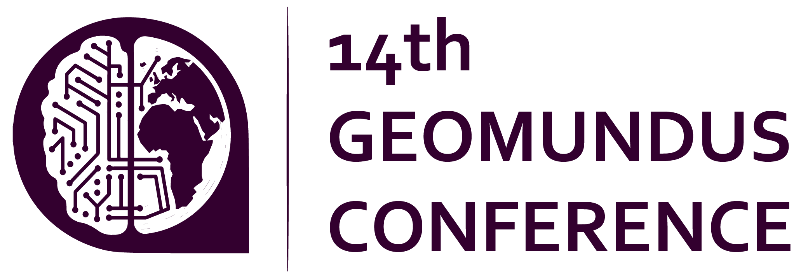 Figure 1. Example figure1.2.1 Equations (as Heading 3)To introduce equations in your paper, please follow the format of one of the equations without borders provided in the template. Equations should be labelled with numbers, in ascending order. They should be left aligned, whereas the corresponding labels (enclosed in brackets) should be aligned right. Both should be aligned vertically in relation to each other. Do not change the formatting, size, or any other characteristics of the equation, just place your equation in the left cell and adapt the number in the right cell, following Eq. (1): ,												(1)1.3 Units, abbreviations, acronyms, and emphasis (as Heading 2)When using abbreviations authors should follow the appropriate grammatical rules. The spelling of terms and abbreviations should be consistent throughout the manuscript, including figures, tables and respective captions. The same applies to acronyms, which have to be defined the first time they appear in the main text as in this CASE (Casual Act Systematic Example).Please do not emphasize words or sentences (such as with bold or italic) in your text.ReferencesAnother, A. (1980): This is a sample title of a chapter in a book. In Classics of always, C. W. Borst (Ed.), pp. xx-yy, New York: Moore Publishers.Center for Remote Sensing (2005): This is a sample of an online document. Available online at: www.hhg.com (last accessed 18 May 2005).Knox, C., Zhu, M. and Reed, P. (2005): This is a sample title of a paper in a scientific journal. Sample Title of a Scientific Journal, 94 (2), pp. 123-132.Surname, R. G. and Other, K. (1999): This is a sample title of a book: principles and practices, London: Lewis Publishers.Trevor, P. and David, C. (1993): This is a paper presented at a conference. In Proceedings of the 4th International Meeting of Bright Minds, 20 – 24 March 1993, Lisbon, pp. xx-yy, Philadelphia: Taylor & Francis.Column1AllMyClassmateAreGreatpeopleRow 1LisbonRegularJustifiedMultiple at 1.100GeoMundusIs ANice00